Publicado en Madrid el 25/01/2021 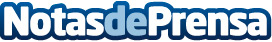 Solución de Deudas estrena nueva web y amplía su número de sedes en toda la geografía españolaUna deuda puede ser mucho más que una situación incómoda. Y no lo es solamente para el acreedor; con más frecuencia de la que cabe imaginar, el deudor es el primer interesado en liquidar la deuda que ha contraído. En el gabinete legal Solución de Deudas han podido constatarlo de primera mano en numerosas ocasionesDatos de contacto:Soluciondedeudas.es630 053 921Nota de prensa publicada en: https://www.notasdeprensa.es/solucion-de-deudas-estrena-nueva-web-y-amplia Categorias: Nacional Derecho Finanzas Emprendedores E-Commerce http://www.notasdeprensa.es